 PÁLYÁZATI FELHÍVÁSHajdúböszörmény Város Önkormányzatának Képviselő-testülete a Hajdúböszörmény Város településképének védelméről szóló 35/2019. (XI.28.) önkormányzati rendeletealapján pályázatot hirdet az építészeti értékek helyi védelméhez nyújtandó támogatásra.A támogatás célja a védett épületek, építmények és épületrészek megfelelő színvonalú fenntartása, felújítása és építészeti megjelenésének biztosítása. Pályázati előírások:A pályázati feltételek:Csak a védelem alá helyezett, és az ingatlan-nyilvántartásba bejegyzett ingatlanok esetében lehet pályázni.Pályázhat olyan természetes és/vagy jogi személy, akinek/amelynek az épület, épületrész, építmény a tulajdonában, - illetőleg a tulajdonos hozzájárulásával használatában, (haszonélvezetében), vagy bérletében van.A pályázati kérelmet a 10/b. melléklet szerinti Adatlap kitöltésével kell benyújtani.A pályázatokat a Hajdúböszörmény Város Önkormányzatának címezve, a Polgármesteri Hivatal városi főépítészéhez kell benyújtani.A meghirdetett határidőn túl érkezett, vagy formai és tartalmi szempontból nem megfelelő pályázatok hiánypótlási felhívást követő (mely egyszeri és 15 napon belüli) eredménytelensége esetén — elutasításra kerülnek.Épületre újabb támogatás csak a 15 éves együttműködési kötelezettség lejártával adható.A pályázó nem a felújítási munkára, hanem a költségvetésben kimutatható többletköltségek finanszírozására kaphat támogatást.A pályázat tartalmai követelményei:A pályázó és építmény adatai (név, lakcím, elérhetőség, létesítmény elhelyezkedése, megnevezése).Pályázat mellékletei:építési munkához kötött munka esetén az építési engedélyezési tervdokumentáció és jogerős építési engedély,építési engedélyhez nem kötött munka esetén az építési engedélyezési tervdokumentációnak megfelelő tervek, fénykép-dokumentáció az építmény állapotáról, (min. 5 db),az ingatlan tulajdoni lapjának 30 napnál nem régebbi hiteles másolata,a megvalósítást szolgáló részletes költségvetés,a megpályázott pénzösszeg megjelölése, felhasználásának tervezett módja és a megpályázott munka elkészülésének határideje,a pályázó kötelezettségvállalási nyilatkozata arról, hogy a támogatás elnyerése esetén a kapott összeget a pályázati feltételek szerint használja fel,társasház esetében a tulajdonostársak, illetőleg a közös képviselő hozzájáruló nyilatkozata.A pályázat benyújtásának határideje: 2020. november 25.A pályázatokat a Polgármesteri Hivatal főépítészéhez kell benyújtani postai úton (4220 Hajdúböszörmény, Bocskai tér 1. sz. illetve Hajdúböszörményi Polgármesteri Hivatal 4221 Pf.: 73.).A pályázatokat a bizottság javaslata alapján a Képviselő-testület bírálja el és dönt a támogatás mértékéről, elsősorban műszaki és városképi indokoltság alapján.A pályázat befogadásáról a pályázó a benyújtás határidejét követő 30 napon belül, a döntésről további 30 napon belül értesítést kap.Hajdúböszörmény, 2020.október 12.                                                                                Tóth Sándor sk.                                                                  Hajdúböszörményi Polgármesteri Hivatal Városi Főépítész	Tájékoztató melléklet:6. melléklet a 35/2019. (XI.28.) önkormányzati rendelethezAz Önkormányzat a helyi védelem alatt álló épületek, és egyéb építmények fenntartásához, felújításához és építészeti megjelenítéséhez pénzbeli támogatást csak abban az esetben nyújt, ha a kérelmező (tulajdonos, kezelő) azt a munkavégzés előtt kéri. Az anyagi támogatás kizárólag pályázat útján lehetséges.A pályázati keret mértékét minden évben a költségvetés jóváhagyásakor határozza meg a Képviselő Testület.A támogatás vissza nem térítendő támogatás formájában nyújtható, amelyet a munka elkészülte után fizet ki az Önkormányzat.A támogatási lehetőségre vonatkozó pályázati felhívást közzé kell tenni a város honlapján, valamint a Szabadhajdú újságban, legalább 60 nappal a pályázat benyújtásának határideje előtt. A pályázati felhívást a védelem alá helyezett épületek tulajdonosai számára kell megküldeni.A pályázatokat a városi főépítész és (esetenként) felkért független szakértő(k) véleményezi(k) és terjesztik a Gazdasági, Fejlesztési és Környezetvédelmi Bizottság elé a műszaki indokoltság, az épület és felújítás jellege, valamint a felújításra fordítandó költségek alapján.A támogatás odaítéléséről Gazdasági, Fejlesztési és Környezetvédelmi Bizottság  javaslata alapján a Képviselő-testület dönt.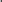 A pályázati feltételeket és a pályázat tartalmi követelményeit a 10/a melléklet tartalmazza.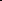 A kifizetés feltétele az Önkormányzat és a védelem alatt álló objektum tulajdonosával vagy használójával kötött szerződés, mely 15 éves együttműködési kötelezettséggel terheli a tulajdonost vagy használót.		épületrészeket módosító változtatások csak a támogató Ónkormányzat 	hozzájárulásával végezhetők.Az építési engedélytől eltérő, vagy a védelem céljának nem megfelelően elvégzett munka esetén a megkötött szerződéstől eláll az Önkormányzat és támogatás a pályázót nem illeti meg.Amennyiben a támogatással felújított épület tulajdonjogában az együttműködés időtartama (15) év alatt változás történik, úgy a támogatott köteles a támogatás tényéről, az ezzel keletkezett kötelezettségről a tulajdonszerzőjét tájékoztatni. A tájékoztatás  elmaradásából eredő károkért a támogatott felel.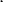 Támogatásra pályázni az Önkormányzat tulajdonában lévő objektumok kivételével minden önkormányzati rendelettel védett objektum esetében lehet.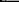 Pénzbeli támogatást nyert, felújított épületre újabb támogatás csak a 15 éves együttműködési kötelezettség lejártával adható.A pályázott ingatlanra adható támogatás mértéke maximum 500.000.- Ft. Kivételesen külön előterjesztés keretében a támogatás 1.000.000.- Ft-ig növelhető, ha az épület homlokzat-felújításán túlmenően szerkezeti megerősítés (alap, fal, födém, tetőszerkezet) ill. héjazat javítása, cseréje is szükséges. Pályázati felhívás melléklete6/b. melléklet a 35/2019. (XI.28.) önkormányzati rendelethezADATLAPépítészeti örökség helyi védelmének támogatására benyújtandó pályázathoz.Pályázó adatai:	-	Név(ek)………………………………………………………………………	-	Cím:város………………………..…..u……hsz.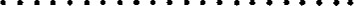 A megpályázott létesítmény adatai:	-	Címe: Hajdúböszörmény,…………………………u..….hsz...........helyrajzi számTámogatás célja:	-	Az elvégezni kívánt támogatandó munka rövid, tömör leírása:………………………………………………………………………………………………………………………………………………………………………………………………………………………………………………………………………………………………………………………………………………………………Az építmény rövid, tömör építészeti leírása és az elvégezni kívánt munka indokolása.………………………………………………………………………………………………………………………………………………………………………………………………………………………………………………………………………………………………………………………………………………………………Megvalósítás:Kezdés tervezett időpontja:…..........év .nap.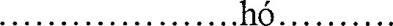 Kivitelezés tervezett időpontja:. nap.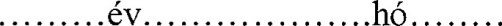 	-	A tervezett munka megvalósításához szükséges teljes összeg:…………….	-	Az igényelt támogatás•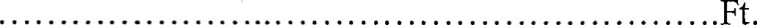 Hajdúböszörmény, 20………év ….nap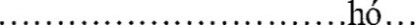 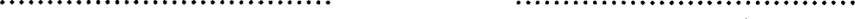 támogatást igénylő(k)